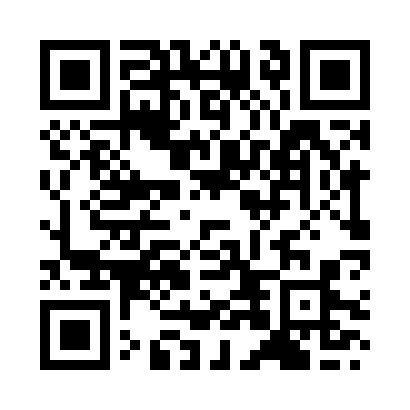 Prayer times for Bhavnagar, Gujarat, IndiaMon 1 Jul 2024 - Wed 31 Jul 2024High Latitude Method: One Seventh RulePrayer Calculation Method: University of Islamic SciencesAsar Calculation Method: HanafiPrayer times provided by https://www.salahtimes.comDateDayFajrSunriseDhuhrAsrMaghribIsha1Mon4:376:0212:455:247:288:542Tue4:376:0312:465:247:298:543Wed4:386:0312:465:247:298:544Thu4:386:0312:465:247:298:545Fri4:386:0412:465:247:298:546Sat4:396:0412:465:247:288:537Sun4:396:0412:465:247:288:538Mon4:406:0512:475:247:288:539Tue4:406:0512:475:247:288:5310Wed4:416:0512:475:237:288:5311Thu4:416:0612:475:237:288:5212Fri4:426:0612:475:237:288:5213Sat4:426:0712:475:237:288:5214Sun4:436:0712:475:237:288:5115Mon4:446:0712:475:237:278:5116Tue4:446:0812:485:237:278:5117Wed4:456:0812:485:237:278:5018Thu4:456:0912:485:237:278:5019Fri4:466:0912:485:237:268:4920Sat4:466:0912:485:237:268:4921Sun4:476:1012:485:237:268:4922Mon4:476:1012:485:237:258:4823Tue4:486:1112:485:237:258:4724Wed4:496:1112:485:237:258:4725Thu4:496:1112:485:237:248:4626Fri4:506:1212:485:237:248:4627Sat4:506:1212:485:237:238:4528Sun4:516:1312:485:237:238:4529Mon4:526:1312:485:237:228:4430Tue4:526:1312:485:237:228:4331Wed4:536:1412:485:237:218:43